Bluetooth USB AdapterWorks with Bluetooth Compliant devices including Notebook,PDA, Handheld PC, Digital Camera,Printer,and Mobile phone. 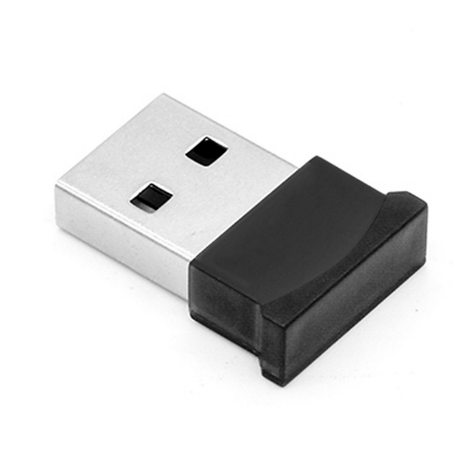 BT-USB-M1Discrete Bluetooth ConnectivityOne of the most compact and stylish Bluetooth USB on the market today, the Dynamode BT-USB-M1 is your ideal BluetoothTM connectivity solution for Notebook, PDA and any other Bluetooth device.Its compact size allows permanent fixture to your Notebook for example, even when transporting to and from its holdall. Even with its compact design, the BT-USB-M1 allows full BluetoothTM version 2.00 specification with the ability to transmit up to 3Mbps data up to around 100 metres in from a similar Class-1 compliant device.  Ideal for WindowsTM and MAC OS XTM, the BT-USB-M1 features class-leading, fully Plug n' Play chipset with a low power design, to keep you up and running for longer.Also ideal for BluetoothTM PAN (personal area networking), VoIP and BluetoothTM audio applications.FeaturesUltra compact design - ideal for permanent fixture to a NotebookUp to 3Mbps BluetoothTM data speedsBluetoothTM Version 2.00 and Version 1.2 specificationClass-1 compliant - up to 100 metre rangePlug n' Play USB2.00 interfaceBundled BluetoothTM utilitiesSupports VoIP, Data, Audio, PDA and Smart PhoneIdeal for WindowsTM Ideal for MAC OS X (10.5.x or higher)